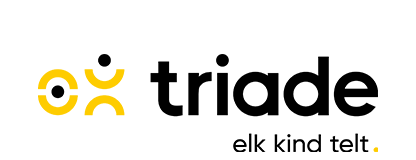 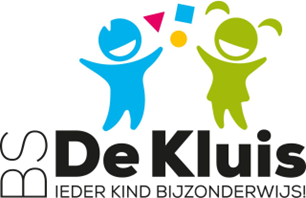 Personalia leerlingAchternaam											Voorna(a)m(en)                                   								   Roepnaam						          					Geslacht  						      		            ☐ Meisje ☐ JongenGeboortedatum									                  	*BSN												   *Onderwijsnummer (indien bekend)								Land van Herkomst									☐ n.v.t.	Geboorteland     _										Datum in Nederland									☐ n.v.t.	 Eerste Nationaliteit										Tweede Nationaliteit									☐ n.v.t.	Straat en huisnummer						Postcode			Woonplaats							Geheimadres	         ☐ Nee ☐ JaTelefoonnummer						Geheim 	                         ☐ Nee ☐ Ja*Toelichting BSN en Onderwijsnummer:
Voor de gegevensuitwisseling met Dienst Uitvoering Onderwijs (DUO) heeft de school een Burgerservicenummer (BSN) van de leerling nodig. 
Wanneer een leerling geen BSN heeft op het moment van inschrijving, wordt hiervoor het onderwijsnummer gebruikt.Personalia verzorger 1 Achternaam 											 Roepnaam						 					Voorletters 											 Aanhef									           ☐ Mevrouw ☐ Heer Geboorteland 									                	   Telefoon mobiel 						                 Geheim 	           ☐ Nee ☐ Ja              Telefoon werk 							 Geheim   	           ☐ Nee ☐ Ja E-mail												Relatie tot kind 											Wettelijke verzorger 								          ☐ Nee ☐ JaAdresgegevens invullen  indien deze afwijkend zijn van de adresgegevens van de leerling	Straat en huisnummer						Postcode			Woonplaats							Geheimadres	        ☐ Nee ☐ JaTelefoon thuis 					     		Geheim     	        ☐ Nee ☐ Ja Personalia verzorger 2Achternaam 											 Roepnaam						 					Voorletters 											 Aanhef								                          ☐ Mevrouw ☐ HeerGeboorteland 									                	     Telefoon mobiel 						                Geheim		          ☐ Nee ☐ Ja           Telefoon werk 							Geheim	                         ☐ Nee ☐ JaE-mail												Relatie tot kind 											Wettelijke verzorger 								         ☐ Nee ☐ Ja
Adresgegevens invullen  indien deze afwijkend zijn van de adresgegevens van de leerlingStraat en huisnummer					Postcode				Woonplaats						Geheimadres		       ☐ Nee ☐ JaTelefoon thuis 					     				       ☐ Nee ☐ Ja  
Gegevens vorig onderwijs VVE Indicatie										☐ n.v.t.VVE Programma 							     		               ☐ n.v.t.  VVE Duur (maanden)									☐ n.v.t.	Naam school van herkomst 								☐ n.v.t. Plaats school van herkomst 								☐ n.v.t. Volgt onderwijs sinds (dd-mm-jj) 							                ☐ n.v.tBroers en zussen
Naam 										☐ Zelfde school Naam 										☐ Zelfde school Naam 										☐ Zelfde school Naam										☐ Zelfde schoolNoodnummersNaam 							Telefoonnummer 			Naam 							Telefoonnummer 			Naam 							Telefoonnummer 			Naam 							Telefoonnummer 			Medische gegevensAllergieën 										☐ n.v.t.Medicijnen 										☐ n.v.t. Naam huisarts/specialist    									Straat en huisnummer huisarts							                 	Postcode en woonplaats huisarts					                                   		  Telefoonnummer huisarts							                                	Telefoonnummer tandarts									Aanvullende opmerkingen
____________________________________________________________________________________________________________________________________________________________________________________________________________________________________________________________________________________________________________________________________________________________________________________________________________________________________________________________________________________________________________________________________________________________________________________Verklaring school De gegevens van dit formulier zullen vertrouwelijk worden behandeld. Elke ouder met wettelijk gezag heeft recht op inzage van administratieve gegevens en correctie van onjuiste gegevens van het kind. 
Ondertekening Ouder/verzorger 1 							Ouder/verzorger 2	Handtekening								HandtekeningNaam__________________________					Naam__________________________	Datum__________________________					Datum__________________________	Directeur:Handtekening								Naam__________________________						Datum__________________________	* Zonder handtekening van de directeur is deze inschrijving niet bevestigd.